Issued building permits, May 2020– Preliminary results –In May 2020, 1 343 building permits were issued, presenting the decrease of 26.3% related to May 2019. When observing the period from the beginning of the year, the total number of issued permits decreased by 3.8% in the first five months of 2020.Out of the total number of permits issued in May 2020, 74.3% related to buildings and 25.7% to civil engineering. When referring only to buildings, 64.4% related to residential buildings and 35.6% to                               non–residential ones, while regarding civil engineering, the largest number related to pipelines, communication and electric power lines (70.7%).   According to the permits issued in May 2020 in the Republic of Serbia, building of 3 766 dwellings with average area of 73.9 m2 was recorded. Out of the total number of dwellings in new residential buildings, 5.4% of dwellings will be built in single-dwelling buildings, with average area of 146.5 m², and 94.2% of dwellings will be in buildings with three and more dwellings, with significantly smaller average area of 68.5 m². Anticipated value of works in May 2020 amounted to 75.9% of totally anticipated value of works. Observed by areas, the greatest construction activity is expected in Beogradska oblast (53.7%) of totally anticipated value of works, followed by Južnobačka oblast (12.8%), Sremska oblast (5.2%) and Mačvanska oblast (3.8%), while the shares of other areas are up to 2.7%.Indices of issued building permits in the Republic of SerbiaNotes:The data on issued building permits are overtaken from the Central Register of Integrated Procedures, which has been, according to the Law on planning and construction (“Official Gazette of the Republic of Serbia“, number 132/14, article 8) administered by the Serbian Business Registers Agency (SBRA). In the scope of this survey, the concept of „building permit” comprises the building permit for construction and the decision which approves the execution of works following the article 145 of the Law on planning and construction. The issued building permits and approvals for works executions, based on harmonized request, included are only if the construction is approved for the first time. This statistical survey comprises the issued building permits for all types of constructions described in the Classification of Types of Constructions, i.e. buildings and other civil engineering works and these are presented by territories where the planned works are performed in the country.Starting from 1999 the Statistical Office of the Republic of Serbia has not at disposal and may not provide available certain data relative to AP Kosovo and Metohija and therefore these data are not included in the coverage for the Republic of Serbia (total).Detailed methodological notes of this survey can be found on the website of the Statistical Office of the Republic of Serbia:http://www.stat.gov.rs/istrazivanja/methodology-and-documents/?a=05&s=0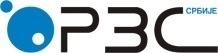 Republic of SerbiaStatistical Office of the Republic of SerbiaISSN 0353-9555STATISTICAL RELEASESTATISTICAL RELEASEGR30Number 189 – Year LXX, 15/07/2020Number 189 – Year LXX, 15/07/2020Construction StatisticsConstruction StatisticsSERB189 GR30 150720I–V 2020I–V 2019V 2020IV2020V2020V 2019V 2020 2019TotalNumber96.2132.273.773.8Anticipated value of works66.7194.057.068.1BuildingsNumber93.6142.272.170.3Anticipated value of works121.9204.1135.9122.8Area113.1182.7124.8118.1Civil engineering     Number104.5109.978.986.1Anticipated value of works32.8165.819.026.9Dwellings     Number138.7203.7209.1164.3Useful area130.5212.2198.3159.1Contact:  gabrijela.rosic@stat.gov.rs, Phone: 011 2412-922  ext. 260Published and printed by: Statistical Office of the Republic of Serbia, 11 050 Belgrade, Milana Rakica 5Phone: +381 11 2412922 (telephone exchange)● Fax: +381 11 2411260 ● www.stat.gov.rs  Responsible: Dr Miladin Kovačević, DirectorCirculation: 20 ● Issued monthly